Тема: Закрепление техники плетение крестиком (монастырское плетение)    __схема плетения крестиком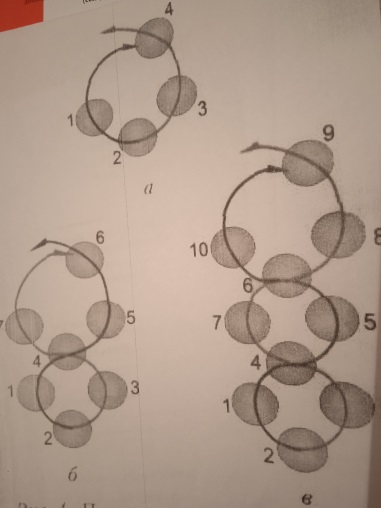 Изготовление браслета в технике монастырского плетенияНам понадобится два цвета бисера и проволока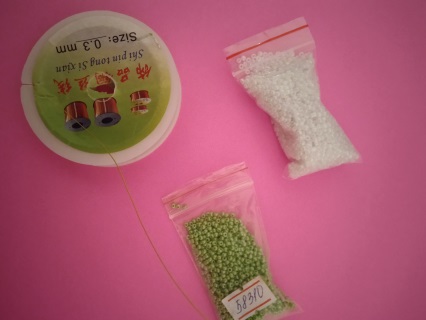 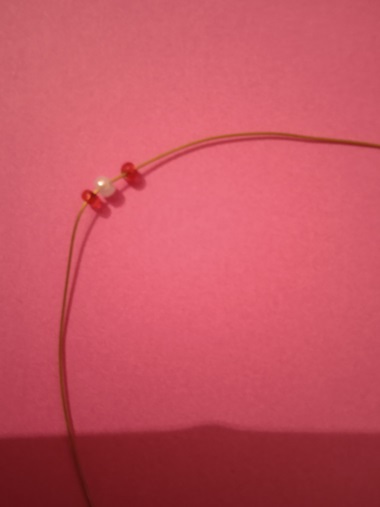 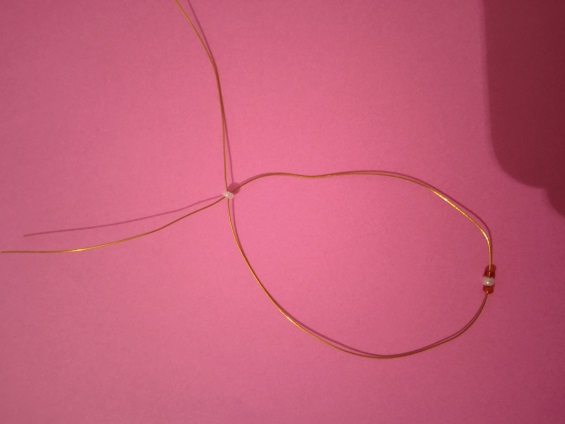 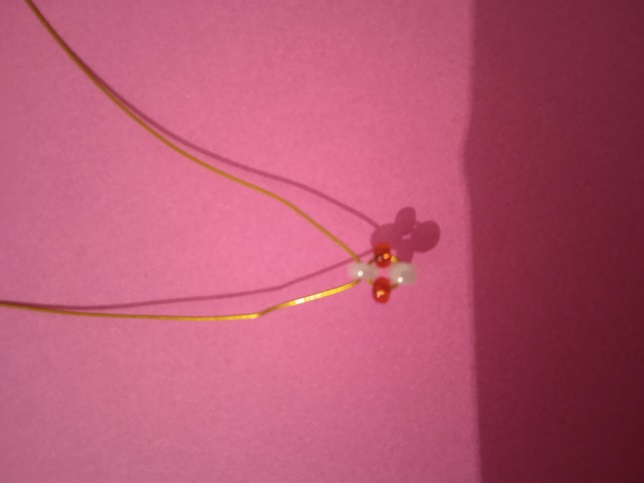   продолжая выполнять каждый ряд, можно изготовить браслет разной длины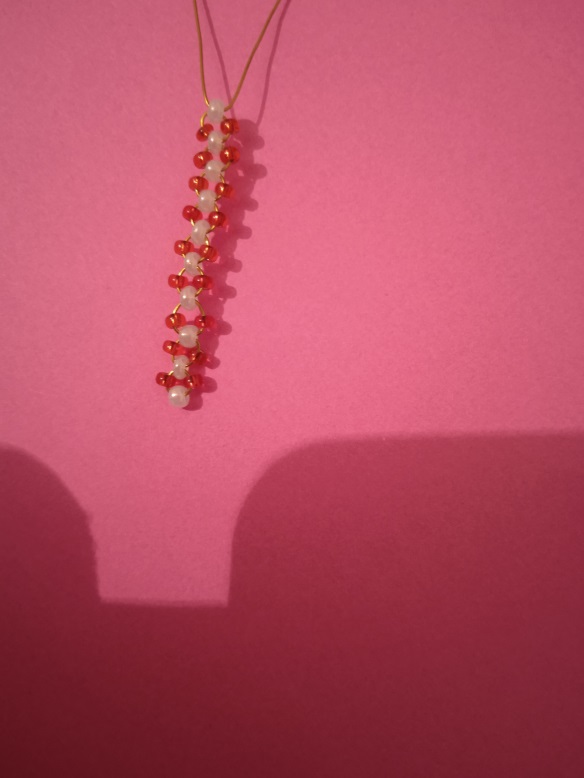 Изготовление  сердечка в технике монастырского плетенияНачало такое же, как и  у браслета нужно сделать  10 повторов как на рисунке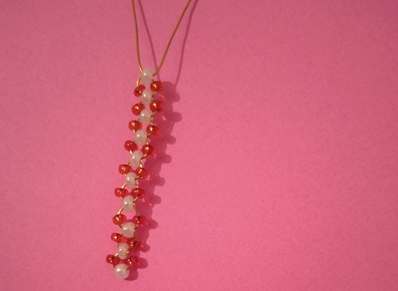 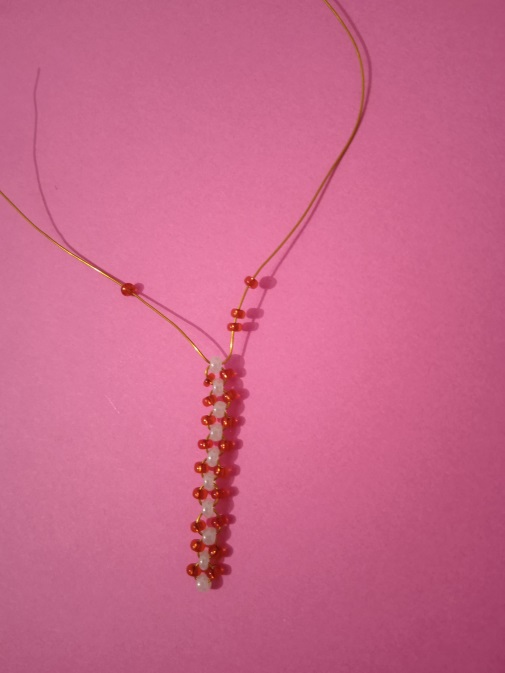 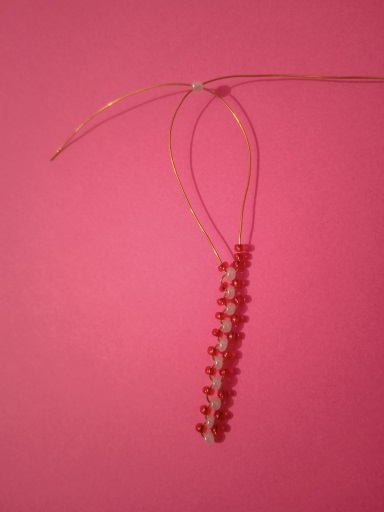 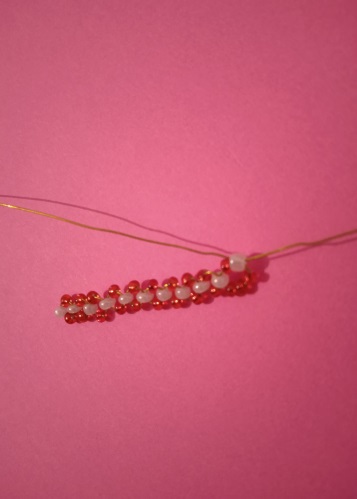 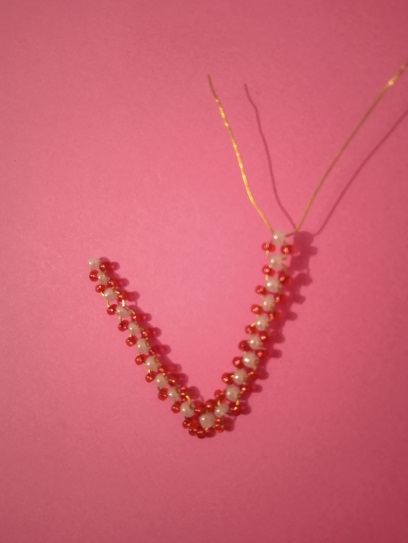 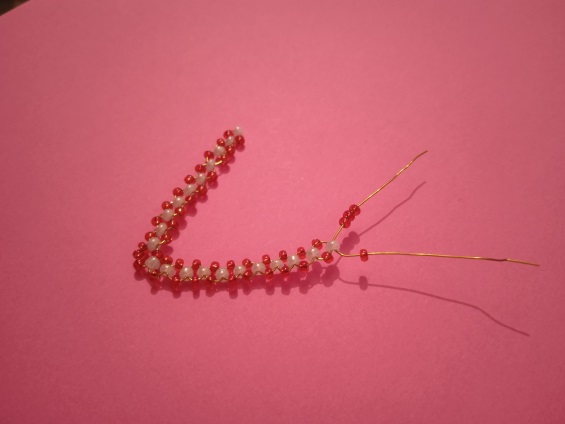 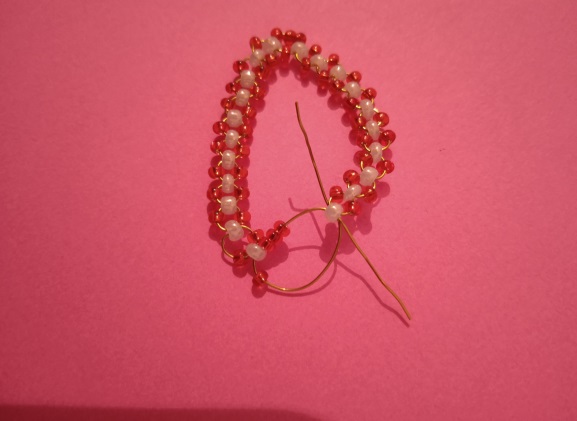 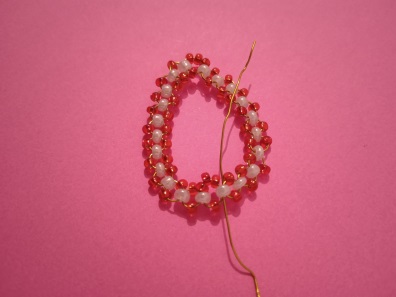 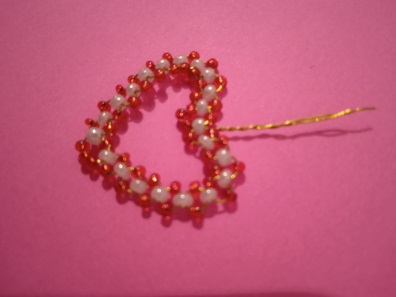 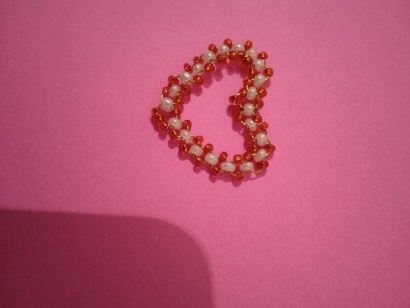 